Содержание        1. Постановление администрации муниципального района Сергиевский Самарской области от 16.01.2020г. №26 «Об установлении в 2020 году платы за пользование жилым помещением (платы за наем) для нанимателей жилых помещений по договорам социального найма и договорам найма жилых помещений государственного и муниципального жилищного фонда, платы за содержание и ремонт жилого помещения для нанимателей жилых помещений по договорам социального найма и договорам найма жилых помещений государственного и муниципального жилищного фонда и платы за содержание и ремонт жилого помещения для собственников  жилых помещений, которые не приняли решение о выборе способа управления  многоквартирным домом или если принятое решение о способе управления не было реализовано, платы за содержание и ремонт жилого помещения для собственников  жилых помещений, которые не приняли решение об установлении платы за содержание жилого помещения»…………………………………………………………………………………………………..32. Постановление главы сельского поселения Сергиевск муниципального района Сергиевский Самарской области  от «16» января 2020 года № 1 «О проведении публичных слушаний по проекту планировки территории и проекту межевания территории объекта АО «Самараинвестнефть» «Обустройство Михайловского нефтяного месторождения» в границах  сельского поселения Сергиевск муниципального района Сергиевский Самарской области»»…………………………………………………………………………………………………………………..33. Постановление главы сельского поселения Сергиевск муниципального района Сергиевский Самарской области  от «16» января 2020 года № 1 «О проведении публичных слушаний по проекту планировки территории и проекту межевания территории объекта АО «Самаранефтегаз» 6137П «Электроснабжение скважины № 66, 67, 68 Южно-Орловского месторождения» в границах  сельского поселения Черновка муниципального района Сергиевский Самарской области»………………………………………………………………………………………….…….44. Постановление главы сельского поселения Сергиевск муниципального района Сергиевский Самарской области  от «16» января 2020 года №1 «О проведении публичных слушаний по проекту постановления о предоставлении разрешения на отклонение от предельных параметров разрешенного строительства, реконструкции объектов капитального строительства для земельного участка с кадастровым номером 63:31:1101002:16, площадью 401,00 кв.м., расположенном по адресу: Самарская область, Сергиевский р-н, п. Сургут, ул.Сургутская, д.61»…..….55. Сообщение о возможном установлении публичного сервитута………………………………………………………………………….………...56. Сообщение о возможном установлении публичного сервитута…………………………………………………………………………………...6АДМИНИСТРАЦИЯМУНИЦИПАЛЬНОГО РАЙОНА СЕРГИЕВСКИЙ САМАРСКОЙ ОБЛАСТИПОСТАНОВЛЕНИЕ«16» января 2020г.                                                                                                                                                                                                                №26Об установлении в 2020 году платы за пользование жилым помещением (платы за наем) для нанимателей жилых помещений по договорам социального найма и договорам найма жилых помещений государственного и муниципального жилищного фонда, платы за содержание и ремонт жилого помещения для нанимателей жилых помещений по договорам социального найма и договорам найма жилых помещений государственного и муниципального жилищного фонда и платы за содержание и ремонт жилого помещения для собственников  жилых помещений, которые не приняли решение о выборе способа управления  многоквартирным домом или если принятое решение о способе управления не было реализовано, платы за содержание и ремонт жилого помещения для собственников  жилых помещений, которые не приняли решение об установлении платы за содержание жилого помещенияВ соответствии с Жилищным кодексом Российской Федерации, Федеральным законом РФ от 06.10.2003 № 131-ФЗ «Об общих принципах организации местного самоуправления в Российской Федерации», Законом Самарской области от 28 декабря 2004 года № 191-ГД «О региональных стандартах оплаты жилья и коммунальных услуг в Самарской области», постановлением Правительства Самарской области от 26.10.2017 № 670 «Об итогах социально-экономического развития Самарской области за январь - август 2017 года и ожидаемых итогах развития за 2017 год, прогнозе социально-экономического развития Самарской области на 2018 год и плановый период 2019 и 2020 годов» администрация муниципального района СергиевскийПОСТАНОВЛЯЕТ:1. Установить в 2020 году плату за пользование жилым помещением (платы за наем) для нанимателей жилых помещений по договорам социального найма и договорам найма жилых помещений государственного и муниципального жилищного фонда согласно приложению № 1 к настоящему постановлению.2. Установить в 2020 году плату за содержание и ремонт жилого помещения для нанимателей жилых помещений по договорам социального найма и договорам найма жилых помещений государственного и муниципального жилищного фонда и плату за содержание и ремонт жилого помещения для собственников  жилых помещений, которые не приняли решение о выборе способа управления  многоквартирным домом или если принятое решение о способе управления не было реализовано, платы за содержание и ремонт жилого помещения для собственников  жилых помещений, которые не приняли решение об установлении платы за содержание и ремонт жилого помещения, согласно приложению № 2 к настоящему постановлению.3. Организационному управлению администрации муниципального района Сергиевский разместить информацию в средствах массовой информации.4.  Признать  утратившим  силу  постановление администрации муниципального района Сергиевский № 701 от 29.05.2019г. «Об установлении в 2019 году платы за пользование жилым помещением (платы за наем) для нанимателей жилых помещений по договорам социального найма и договорам найма жилых помещений государственного и муниципального жилищного фонда, платы за содержание и ремонт жилого помещения для нанимателей жилых помещений по договорам социального найма и договорам найма жилых помещений государственного и муниципального жилищного фонда и платы за содержание и ремонт жилого помещения для собственников  жилых помещений, которые не приняли решение о выборе способа управления  многоквартирным домом или если принятое решение о способе управления не было реализовано, платы за содержание и ремонт жилого помещения для собственников  жилых помещений, которые не приняли решение об установлении платы за содержание жилого помещения».6.  Опубликовать настоящее постановление в газете «Сергиевский вестник».7.  Настоящее постановление вступает в силу со дня его официального опубликования  и распространяется на правоотношения, возникшие с 01 января 2020 года.8. Контроль за выполнением настоящего постановления возложить на заместителя  Главы  муниципального района Сергиевский Савельева С.А.Глава муниципального района Сергиевский		А. А. ВеселовПриложение № 1к постановлению администрациимуниципального района Сергиевский№26 от «16» января 2020 годаПлата за пользование жилым помещением (платы за наем) для нанимателей жилых помещений по договорам социального найма и договорам найма жилых помещений государственного и муниципального жилищного фондаПриложение № 2к постановлению администрациимуниципального района Сергиевский№26 от «16» января 2020 годаПлата за содержание и ремонт жилого помещения для нанимателей жилых помещений по договорам социального найма и договорам найма жилых помещений государственного и муниципального жилищного фонда и плата за содержание и ремонт жилого помещения для собственников  жилых помещений, которые не приняли решение о выборе способа управления  многоквартирным домом или если принятое решение о способе управления не было реализовано, платы за содержание и ремонт жилого помещения для собственников  жилых помещений, которые не приняли решение об установлении платы за содержание и ремонт жилого помещения* - для домов, находящихся в управлении управляющей организации;¹ - в соответствии с приказом Министерства энергетики и жилищно-коммунального хозяйства Самарской области № 121 от 16.05.2017г.;² - в соответствии с приказами Министерства энергетики и жилищно-коммунального хозяйства Самарской области № 119 от 16.05.2017г., № 121 от 16.05.2017г.;³ - в соответствии с приказом Министерства энергетики и жилищно-коммунального хозяйства Самарской области № 123 от 16.05.2017г.;ГЛАВА СЕЛЬСКОГО ПОСЕЛЕНИЯ СЕРГИЕВСКМУНИЦИПАЛЬНОГО РАЙОНА СЕРГИЕВСКИЙСАМАРСКОЙ ОБЛАСТИПОСТАНОВЛЕНИЕот «16» января 2020 года                                                                                                                                                                                                      № 1О проведении публичных слушаний по проекту планировки территориии проекту межевания территории объекта АО «Самараинвестнефть» «Обустройство Михайловского нефтяного месторождения» в границах  сельского поселения Сергиевск муниципального района Сергиевский Самарской областиВ целях соблюдения права человека на благоприятные условия жизнедеятельности, прав и законных интересов правообладателей земельных участков и объектов капитального строительства в соответствии с частью 5 статьи 46 Градостроительного кодекса Российской Федерации, руководствуясь статьей 28 Федерального закона от 06 октября 2003 года № 131-ФЗ «Об общих принципах организации местного самоуправления в Российской Федерации», Уставом сельского поселения Сергиевск муниципального района Сергиевский Самарской области, Порядком организации и проведения публичных слушаний в сфере градостроительной деятельности сельского поселения Сергиевск муниципального района Сергиевский Самарской области, утвержденным решением Собрания представителей сельского поселения Сергиевск муниципального района Сергиевский Самарской области 29.07. 2019 года № 24ПОСТАНОВЛЯЮ:1. Провести на территории сельского поселения Сергиевск муниципального района Сергиевский Самарской области публичные слушания по проекту планировки территории и проекту межевания территории объекта АО «Самараинвестнефть» «Обустройство Михайловского нефтяного месторождения» в границах  сельского поселения Сергиевск муниципального района Сергиевский Самарской области (далее – Объект). 2. Срок проведения публичных слушаний по проекту планировки территории и проекту межевания территории Объекта - с 16 января 2020 года по 19 февраля 2020 года.3. Срок проведения публичных слушаний исчисляется со дня официального опубликования настоящего Постановления до дня официального опубликования Заключения о результатах публичных слушаний. Днем оповещения является официальное опубликование настоящего Постановления.4. Органом, уполномоченным на организацию и проведение публичных слушаний в соответствии с настоящим Постановлением, является Администрация сельского  поселения Сергиевск муниципального района Сергиевский Самарской области (далее Администрация). Публичные слушания проводятся в соответствии с Порядком организации и проведения публичных слушаний по вопросам градостроительной деятельности в сельском поселении Сергиевск муниципального района Сергиевский Самарской области, утвержденным решением Собрания представителей сельского поселения Сергиевск муниципального района Сергиевский Самарской области от 29.07. 2019 года № 24. 5. Представление участниками публичных слушаний предложений и замечаний по проекту планировки территории и проекту межевания территории Объекта, а также их учет осуществляется в соответствии с Порядком организации и проведения публичных слушаний в сфере градостроительной деятельности сельского поселения Сергиевск муниципального района Сергиевский Самарской области, утвержденным решением Собрания представителей сельского поселения Сергиевск муниципального района Сергиевский Самарской области от 29.07.  2019 года №24.6. Место проведения публичных слушаний (место проведения экспозиции проекта планировки территории и проекта межевания территории Объекта АО «Самараинвестнефть» «Обустройство Михайловского нефтяного месторождения» в границах  сельского поселения Сергиевск муниципального района Сергиевский Самарской области) в сельском поселении Сергиевск муниципального района Сергиевский Самарской области: 446540, Самарская область, Сергиевский район, с. Сергиевск, ул.Г.Михайловского, 27. Датой открытия экспозиции является дата опубликования проекта планировки территории и проекта межевания территории Объекта и его размещение на официальном сайте Администрации в информационно-телекоммуникационной сети «Интернет» в порядке, установленном п.1 ч.8 ст.5.1 ГрК РФ. Посещение экспозиции возможно в рабочие дни с 10.00 до 17.00. Работа экспозиции проекта планировки территории и проекта межевания территории Объекта завершается за два дня до окончания срока проведения публичных слушаний, установленного пунктом 2 настоящего Постановления.7. Собрание участников публичных слушаний по проекту планировки территории и проекту межевания территории Объекта АО «Самараинвестнефть» «Обустройство Михайловского нефтяного месторождения» в границах  сельского поселения Сергиевск муниципального района Сергиевский Самарской области состоится 22 января 2020 года в 14.00 в сельском поселении Сергиевск муниципального района Сергиевский Самарской области по адресу: 446540, Самарская область, Сергиевский район, с. Сергиевск, ул.Г.Михайловского, 27.8. Администрации в целях доведения до населения информации о содержании проекта планировки территории и проекта межевания территории Объекта АО «Самараинвестнефть» «Обустройство Михайловского нефтяного месторождения» в границах  сельского поселения Сергиевск муниципального района Сергиевский Самарской области обеспечить организацию выставок, экспозиций демонстрационных материалов проекта планировки территории и проекта межевания территории Объекта АО «Самараинвестнефть» «Обустройство Михайловского нефтяного месторождения» в границах  сельского поселения Сергиевск муниципального района Сергиевский Самарской области в месте проведения публичных слушаний (проведения экспозиции проекта планировки территории и проекта межевания территории Объекта АО «Самараинвестнефть» «Обустройство Михайловского нефтяного месторождения» в границах  сельского поселения Сергиевск муниципального района Сергиевский Самарской области) и в местах проведения собрания участников публичных слушаний по проекту планировки территории и проекту межевания территории Объекта АО «Самараинвестнефть» «Обустройство Михайловского нефтяного месторождения» в границах  сельского поселения Сергиевск муниципального района Сергиевский Самарской области.9. Прием замечаний и предложений от участников публичных слушаний, жителей поселения и иных заинтересованных лиц по проекту планировки территории и проекту межевания территории Объекта АО «Самараинвестнефть» «Обустройство Михайловского нефтяного месторождения» в границах  сельского поселения Сергиевск муниципального района Сергиевский Самарской области  осуществляется по адресу, указанному в пункте 6 настоящего Постановления в рабочие дни с 10 часов до 17 часов.  Замечания и предложения могут быть внесены: 1) в письменной или устной форме в ходе проведения собрания участников публичных слушаний; 2) в письменной форме в адрес организатора публичных слушаний;3) посредством записи в книге (журнале) учета посетителей экспозиции проекта, подлежащего рассмотрению на публичных слушаниях;10. При подаче замечаний и предложений участники публичных слушаний в целях идентификации представляют сведения о себе (фамилию, имя, отчество (при наличии), дату рождения, адрес места жительства (регистрации) - для физических лиц; наименование, основной государственный регистрационный номер, место нахождения и адрес - для юридических лиц) с приложением документов, подтверждающих такие сведения. Участники публичных слушаний, являющиеся правообладателями соответствующих земельных участков и (или) расположенных на них объектов капитального строительства и (или) помещений, являющихся частью указанных объектов капитального строительства, также представляют сведения соответственно о таких земельных участках, объектах капитального строительства, помещениях, являющихся частью указанных объектов капитального строительства, из Единого государственного реестра недвижимости и иные документы, устанавливающие или удостоверяющие их права на такие земельные участки, объекты капитального строительства, помещения, являющиеся частью указанных объектов капитального строительства.11. Прием замечаний и предложений от участников публичных слушаний, жителей поселения и иных заинтересованных лиц по проекту планировки территории и проекту межевания территории Объекта АО «Самараинвестнефть» «Обустройство Михайловского нефтяного месторождения» в границах  сельского поселения Сергиевск муниципального района Сергиевский Самарской области прекращается 17.02.2020 года – за два дня до окончания срока проведения публичных слушаний.12. Назначить лицом, ответственным за ведение протокола публичных слушаний, протокола собрания участников публичных слушаний по проекту планировки территории и проекту межевания территории Объекта АО «Самараинвестнефть» «Обустройство Михайловского нефтяного месторождения» в границах  сельского поселения Сергиевск муниципального района Сергиевский Самарской области ведущего специалиста Администрации сельского поселения Сергиевск муниципального района Сергиевский Самарской области  Калякину Людмилу Геннадьевну.13. Администрации в целях заблаговременного ознакомления жителей поселения и иных заинтересованных лиц с проектом планировки территории и проектом межевания территории Объекта АО «Самараинвестнефть» «Обустройство Михайловского нефтяного месторождения» в границах  сельского поселения Сергиевск муниципального района Сергиевский Самарской области  обеспечить:- официальное опубликование проекта планировки территории и проекта межевания территории Объекта АО «Самараинвестнефть» «Обустройство Михайловского нефтяного месторождения» в границах  сельского поселения Сергиевск муниципального района Сергиевский Самарской области;- размещение проекта планировки территории и проекта межевания территории Объекта АО «Самараинвестнефть» «Обустройство Михайловского нефтяного месторождения» в границах  сельского поселения Сергиевск муниципального района Сергиевский Самарской области на официальном сайте Администрации муниципального района Сергиевский Самарской области в информационно-телекоммуникационной сети «Интернет» - http://www.sergievsk.ru;- беспрепятственный доступ к ознакомлению с проектом планировки территории и проектом межевания территории Объекта АО «Самараинвестнефть» «Обустройство Михайловского нефтяного месторождения» в границах  сельского поселения Сергиевск муниципального района Сергиевский Самарской области в здании Администрации сельского поселения Сергиевск (в соответствии с режимом работы Администрации сельского поселения Сергиевск).14. Настоящее Постановление является оповещением о начале публичных слушаний и подлежит опубликованию в газете «Сергиевский вестник» и на официальном сайте Администрации муниципального района Сергиевский в информационно-телекоммуникационной сети «Интернет» - http://www.sergievsk.ru, в разделе «Градостроительство» сельского поселения Сергиевск муниципального  района Сергиевский, подразделе «Проекты планировки  и межевания территории».15. В случае если настоящее Постановление будет опубликовано позднее календарной даты начала публичных слушаний, указанной в пункте 2 настоящего постановления, то дата начала публичных слушаний исчисляется со дня официального опубликования настоящего Постановления. При этом установленные в настоящем Постановлении календарная дата, до которой осуществляется прием замечаний и предложений от жителей поселения и иных заинтересованных лиц, а также дата окончания публичных слушаний переносятся на соответствующее количество дней.Глава сельского поселения Сергиевск муниципального района Сергиевский  Самарской области  М.М.АрчибасовГЛАВАСЕЛЬСКОГО ПОСЕЛЕНИЯ ЧЕРНОВКАМУНИЦИПАЛЬНОГО РАЙОНА СЕРГИЕВСКИЙСАМАРСКОЙ ОБЛАСТИПОСТАНОВЛЕНИЕот «16» января 2020 года                                                                                                                                                                                                        № 1О проведении публичных слушаний по проекту планировки территориии проекту межевания территории объекта АО «Самаранефтегаз» 6137П «Электроснабжение скважины № 66, 67, 68 Южно-Орловского месторождения» в границах  сельского поселения Черновка муниципального района Сергиевский Самарской областиВ целях соблюдения права человека на благоприятные условия жизнедеятельности, прав и законных интересов правообладателей земельных участков и объектов капитального строительства в соответствии с частью 5 статьи 46 Градостроительного кодекса Российской Федерации, руководствуясь статьей 28 Федерального закона от 06 октября 2003 года № 131-ФЗ «Об общих принципах организации местного самоуправления в Российской Федерации», Уставом сельского поселения Черновка муниципального района Сергиевский Самарской области, Порядком организации и проведения публичных слушаний в сфере градостроительной деятельности сельского поселения Черновка муниципального района Сергиевский Самарской области, утвержденным решением Собрания представителей сельского поселения Черновка муниципального района Сергиевский Самарской области от 29 июля 2019 года  №  22 ПОСТАНОВЛЯЮ:1. Провести на территории сельского поселения Черновка муниципального района Сергиевский Самарской области публичные слушания по проекту планировки территории и проекту межевания территории объекта АО «Самаранефтегаз» 6137П «Электроснабжение скважины № 66, 67, 68 Южно-Орловского месторождения» в границах  сельского поселения Черновка муниципального района Сергиевский Самарской области (далее – Объект). 2. Срок проведения публичных слушаний по проекту планировки территории и проекту межевания территории Объекта - с 16 января 2020 года по 19 февраля 2020 года.3. Срок проведения публичных слушаний исчисляется со дня официального опубликования настоящего Постановления до дня официального опубликования Заключения о результатах публичных слушаний. Днем оповещения является официальное опубликование настоящего Постановления.4. Органом, уполномоченным на организацию и проведение публичных слушаний в соответствии с настоящим Постановлением, является Администрация сельского  поселения Черновка муниципального района Сергиевский Самарской области (далее – Администрация). Публичные слушания проводятся в соответствии с Порядком организации и проведения публичных слушаний по вопросам градостроительной деятельности в сельском поселении Черновка муниципального района Сергиевский Самарской области, утвержденным решением Собрания представителей сельского поселения Черновка муниципального района Сергиевский Самарской области от 29 июля 2019 года  №  22. 5. Представление участниками публичных слушаний предложений и замечаний по проекту планировки территории и проекту межевания территории Объекта, а также их учет осуществляется в соответствии с Порядком организации и проведения публичных слушаний в сфере градостроительной деятельности сельского поселения Черновка муниципального района Сергиевский Самарской области, утвержденным решением Собрания представителей сельского поселения Черновка муниципального района Сергиевский Самарской области от 29 июля 2019 года  №  22.       6. Место проведения публичных слушаний (место проведения экспозиции проекта планировки территории и проекта межевания территории Объекта АО «Самаранефтегаз» 6137П «Электроснабжение скважины № 66, 67, 68 Южно-Орловского месторождения» в границах  сельского поселения Черновка муниципального района Сергиевский Самарской области) в сельском поселении Черновка муниципального района Сергиевский Самарской области: 446543, Самарская область, Сергиевский район, с. Черновка, ул.Новостроевская, 10. Датой открытия экспозиции является дата опубликования проекта планировки территории и проекта межевания территории Объекта и его размещение на официальном сайте Администрации в информационно-телекоммуникационной сети «Интернет» в порядке, установленном п.1 ч.8 ст.5.1 ГрК РФ. Посещение экспозиции возможно в рабочие дни с 10.00 до 17.00. Работа экспозиции проекта планировки территории и проекта межевания территории Объекта завершается за два дня до окончания срока проведения публичных слушаний, установленного пунктом 2 настоящего Постановления.7. Собрание участников публичных слушаний по проекту планировки территории и проекту межевания территории Объекта АО «Самаранефтегаз» 6137П «Электроснабжение скважины № 66, 67, 68 Южно-Орловского месторождения» в границах  сельского поселения Черновка муниципального района Сергиевский Самарской области состоится 22 января 2020 года в 14.00 в сельском поселении Черновка муниципального района Сергиевский Самарской области по адресу: 446543, Самарская область, Сергиевский район, с. Черновка, ул.Новостроевская, 10.8. Администрации в целях доведения до населения информации о содержании проекта планировки территории и проекта межевания территории Объекта АО «Самаранефтегаз» 6137П «Электроснабжение скважины № 66, 67, 68 Южно-Орловского месторождения» в границах  сельского поселения Черновка муниципального района Сергиевский Самарской области обеспечить организацию выставок, экспозиций демонстрационных материалов проекта планировки территории и проекта межевания территории Объекта АО «Самаранефтегаз» 6137П «Электроснабжение скважины № 66, 67, 68 Южно-Орловского месторождения» в границах  сельского поселения Черновка муниципального района Сергиевский Самарской области в месте проведения публичных слушаний (проведения экспозиции проекта планировки территории и проекта межевания территории Объекта АО «Самаранефтегаз» 6137П «Электроснабжение скважины № 66, 67, 68 Южно-Орловского месторождения» в границах  сельского поселения Черновка муниципального района Сергиевский Самарской области) и в местах проведения собрания участников публичных слушаний по проекту планировки территории и проекту межевания территории Объекта АО «Самаранефтегаз» 6137П «Электроснабжение скважины № 66, 67, 68 Южно-Орловского месторождения» в границах  сельского поселения Черновка муниципального района Сергиевский Самарской области.9. Прием замечаний и предложений от участников публичных слушаний, жителей поселения и иных заинтересованных лиц по проекту планировки территории и проекту межевания территории Объекта АО «Самаранефтегаз» 6137П «Электроснабжение скважины № 66, 67, 68 Южно-Орловского месторождения» в границах  сельского поселения Черновка муниципального района Сергиевский Самарской области осуществляется по адресу, указанному в пункте 6 настоящего Постановления в рабочие дни с 10 часов до 17 часов.  Замечания и предложения могут быть внесены: 1) в письменной или устной форме в ходе проведения собрания участников публичных слушаний; 2) в письменной форме в адрес организатора публичных слушаний;3) посредством записи в книге (журнале) учета посетителей экспозиции проекта, подлежащего рассмотрению на публичных слушаниях;10. При подаче замечаний и предложений участники публичных слушаний в целях идентификации представляют сведения о себе (фамилию, имя, отчество (при наличии), дату рождения, адрес места жительства (регистрации) - для физических лиц; наименование, основной государственный регистрационный номер, место нахождения и адрес - для юридических лиц) с приложением документов, подтверждающих такие сведения. Участники публичных слушаний, являющиеся правообладателями соответствующих земельных участков и (или) расположенных на них объектов капитального строительства и (или) помещений, являющихся частью указанных объектов капитального строительства, также представляют сведения соответственно о таких земельных участках, объектах капитального строительства, помещениях, являющихся частью указанных объектов капитального строительства, из Единого государственного реестра недвижимости и иные документы, устанавливающие или удостоверяющие их права на такие земельные участки, объекты капитального строительства, помещения, являющиеся частью указанных объектов капитального строительства.11. Прием замечаний и предложений от участников публичных слушаний, жителей поселения и иных заинтересованных лиц по проекту планировки территории и проекту межевания территории Объекта АО «Самаранефтегаз» 6137П «Электроснабжение скважины № 66, 67, 68 Южно-Орловского месторождения» в границах  сельского поселения Черновка муниципального района Сергиевский Самарской области прекращается 17.02.2020 года – за два дня до окончания срока проведения публичных слушаний.12. Назначить лицом, ответственным за ведение протокола публичных слушаний, протокола собрания участников публичных слушаний по проекту планировки территории и проекту межевания территории Объекта АО «Самаранефтегаз» 6137П «Электроснабжение скважины № 66, 67, 68 Южно-Орловского месторождения» в границах  сельского поселения Черновка муниципального района Сергиевский Самарской области ведущего специалиста Администрации сельского поселения Черновка муниципального района Сергиевский Самарской области  Простову Маргариту Рафаэльевну.13. Администрации в целях заблаговременного ознакомления жителей поселения и иных заинтересованных лиц с проектом планировки территории и проектом межевания территории Объекта АО «Самаранефтегаз» 6137П «Электроснабжение скважины № 66, 67, 68 Южно-Орловского месторождения» в границах  сельского поселения Черновка муниципального района Сергиевский Самарской области обеспечить:- официальное опубликование проекта планировки территории и проекта межевания территории Объекта АО «Самаранефтегаз» 6137П «Электроснабжение скважины № 66, 67, 68 Южно-Орловского месторождения» в границах  сельского поселения Черновка муниципального района Сергиевский Самарской области;- размещение проекта планировки территории и проекта межевания территории Объекта АО «Самаранефтегаз» 6137П «Электроснабжение скважины № 66, 67, 68 Южно-Орловского месторождения» в границах  сельского поселения Черновка муниципального района Сергиевский Самарской области на официальном сайте Администрации муниципального района Сергиевский Самарской области в информационно-телекоммуникационной сети «Интернет» - http://www.sergievsk.ru;- беспрепятственный доступ к ознакомлению с проектом планировки территории и проектом межевания территории Объекта АО «Самаранефтегаз» 6137П «Электроснабжение скважины № 66, 67, 68 Южно-Орловского месторождения» в границах  сельского поселения Черновка муниципального района Сергиевский Самарской области в здании Администрации сельского поселения Черновка (в соответствии с режимом работы Администрации сельского поселения Черновка).14. Настоящее Постановление является оповещением о начале публичных слушаний и подлежит опубликованию в газете «Сергиевский вестник» и на официальном сайте Администрации муниципального района Сергиевский в информационно-телекоммуникационной сети «Интернет» - http://www.sergievsk.ru, в разделе «Градостроительство» сельского поселения Черновка муниципального  района Сергиевский, подразделе «Проекты планировки  и межевания территории».15. В случае если настоящее Постановление будет опубликовано позднее календарной даты начала публичных слушаний, указанной в пункте 2 настоящего постановления, то дата начала публичных слушаний исчисляется со дня официального опубликования настоящего Постановления. При этом установленные в настоящем Постановлении календарная дата, до которой осуществляется прием замечаний и предложений от жителей поселения и иных заинтересованных лиц, а также дата окончания публичных слушаний переносятся на соответствующее количество дней.Глава сельского поселения Черновкамуниципального района СергиевскийСамарской области                          			                                 А.В. БеляевГЛАВАСЕЛЬСКОГО ПОСЕЛЕНИЯ СУРГУТМУНИЦИПАЛЬНОГО РАЙОНА СЕРГИЕВСКИЙСАМАРСКОЙ ОБЛАСТИПОСТАНОВЛЕНИЕ16 января 2020 г.                                                                                                                                                                                                                    № 1О проведении публичных слушаний по проекту постановления о предоставлении разрешения на отклонение от предельных параметров разрешенного строительства, реконструкции объектов капитального строительства для земельного участка с кадастровым номером 63:31:1101002:16, площадью 401,00 кв.м., расположенном по адресу: Самарская область, Сергиевский р-н, п. Сургут, ул.Сургутская, д.61В соответствии с заключением Комиссии по подготовке проекта Правил землепользования и застройки сельского поселения Сургут муниципального района Сергиевский Самарской области, по результатам рассмотрения заявления по вопросу предоставления разрешения на отклонение от предельных параметров разрешенного строительства для земельного участка, руководствуясь статьей 38, 40 Градостроительного Кодекса РФ, статьей 28 Федерального закона от 06 октября 2003 года №131-ФЗ «Об общих принципах организации местного самоуправления в Российской Федерации», Уставом сельского поселения Сургут муниципального района Сергиевский Самарской области, Правилами землепользования и застройки сельского поселения Сургут муниципального района Сергиевский Самарской области, утвержденных Решением Собрания Представителей сельского поселения Сургут муниципального района Сергиевский Самарской области № 29 от  27.12.2013 года,  ПОСТАНОВЛЯЮ:1. Провести на территории сельского поселения Сургут  муниципального района Сергиевский Самарской области публичные слушания по проекту постановления о предоставлении разрешения на отклонение от предельных параметров разрешенного строительства, реконструкции объектов капитального строительства для земельного участка с кадастровым номером 63:31:1101002:16, площадью 401,00 кв.м., расположенным по адресу: Самарская область, Сергиевский р-н, п. Сургут, ул.Сургутская, д.61 (далее по тексту - проект Постановления).2. Срок проведения публичных слушаний по проекту Постановления о предоставлении разрешения на отклонение от предельных размеров земельного участка – с 16.01.2020 года по 06.02.2020 года. 3. Срок проведения публичных слушаний исчисляется со дня официального опубликования настоящего постановления до дня официального опубликования Заключения о результатах публичных слушаний. Днем оповещения является официальное опубликование настоящего Постановления.4. Органом, уполномоченным на организацию и проведение публичных слушаний в соответствии с настоящим Постановлением, является Комиссия по подготовке проекта правил землепользования и застройки сельского поселения Сургут муниципального района Сергиевский Самарской области (далее – Комиссия). Публичные слушания проводятся в соответствии с Главой VI Порядка организации и проведения публичных слушаний в сфере градостроительной деятельности на территории сельского поселения Сургут муниципального района Сергиевский Самарской области, утвержденным Решением Собрания Представителей сельского поселения Сургут муниципального района Сергиевский Самарской области от 28.06.2018 г.  № 18.5. Представление участниками публичных слушаний предложений и замечаний по проекту Постановления, а также их учет осуществляется в соответствии с Порядком организации и проведения публичных слушаний в сфере градостроительной деятельности на территории сельского поселения Сургут муниципального района Сергиевский Самарской области, утвержденным Решением Собрания Представителей сельского поселения Сургут муниципального района Сергиевский Самарской области от 28.06.2018 г.  № 18. 6. Место проведения публичных слушаний (место проведения экспозиции проекта Постановления) в сельском поселении Сургут муниципального района Сергиевский Самарской области: 446551, Самарская область, Сергиевский район, поселок Сургут, улица Первомайская, дом 12А. Датой открытия экспозиции считается дата опубликования проекта Постановления и его размещения на официальном сайте Администрации в информационно-телекоммуникационной сети «Интернет» в порядке, установленном п. 1 ч. 8 ст. 5.1 ГрК РФ. Экспозиция проводится в срок до даты окончания публичных слушаний. Посещение экспозиции возможно в рабочие дни с 10.00 до 17.00. Работа экспозиции завершается за два дня до окончания срока проведения публичных слушаний, установленного пунктом 2 настоящего Постановления.7. Собрание участников публичных слушаний по проекту Постановления состоится в населенном пункте сельского поселения Сургут муниципального района Сергиевский Самарской области по адресу:- в поселке Сургут – 22 января 2020 года в 14:00, по адресу: ул.Первомайская, дом 12А (здание Администрации сельского поселения);8. Комиссии в целях доведения до населения информации о содержании проекта Постановления обеспечить организацию выставок, экспозиций демонстрационных материалов проекта Постановления в месте проведения публичных слушаний (проведения экспозиции проекта Постановления) и в местах проведения собраний участников публичных слушаний по проекту Постановления.9. Прием замечаний и предложений от участников публичных слушаний, жителей поселения и иных заинтересованных лиц по проекту Постановления осуществляется по адресу, указанному в пункте 6 настоящего постановления в рабочие дни с 10 часов до 17 часов. Замечания и предложения могут быть внесены: 1) в письменной или устной форме в ходе проведения собрания участников публичных слушаний; 2) в письменной форме в адрес организатора публичных слушаний; 3) посредством записи в книге (журнале) учета посетителей экспозиции проекта, подлежащего рассмотрению на публичных слушаниях.10. При подаче замечаний и предложений участники публичных слушаний в целях идентификации представляют сведения о себе (фамилию, имя, отчество (при наличии), дату рождения, адрес места жительства (регистрации) - для физических лиц; наименование, основной государственный регистрационный номер, место нахождения и адрес - для юридических лиц) с приложением документов, подтверждающих такие сведения. Участники публичных слушаний, являющиеся правообладателями соответствующих земельных участков и (или) расположенных на них объектов капитального строительства и (или) помещений, являющихся частью указанных объектов капитального строительства, также представляют сведения соответственно о таких земельных участках, объектах капитального строительства, помещениях, являющихся частью указанных объектов капитального строительства, из Единого государственного реестра недвижимости и иные документы, устанавливающие или удостоверяющие их права на такие земельные участки, объекты капитального строительства, помещения, являющиеся частью указанных объектов капитального строительства.11. Прием замечаний и предложений от участников публичных слушаний, жителей поселения и иных заинтересованных лиц по проекту Постановления прекращается  04.02.2020 года– за два дня до окончания срока проведения публичных слушаний.12. Назначить лицом, ответственным за ведение протокола публичных слушаний по проекту Постановления – ведущего специалиста сельского поселения Сургут муниципального района Сергиевский Самарской области Нестерову Татьяну Михайловну.13. Назначить лицом, ответственным за ведение протокола собрания участников публичных слушаний по проекту Постановления - ведущего специалиста сельского поселения Сургут муниципального района Сергиевский Самарской области Нестерову Татьяну Михайловну.14. Комиссии в целях заблаговременного ознакомления жителей поселения и иных заинтересованных лиц с проектом Постановления обеспечить:официальное опубликование проекта Постановления в газете «Сергиевский вестник»;размещение проекта Постановления на официальном сайте Администрации в информационно-телекоммуникационной сети «Интернет»;- беспрепятственный доступ к ознакомлению с проектом Постановления в здании Администрации поселения (в соответствии с режимом работы Администрации поселения).15. Настоящее Постановление является оповещением о начале публичных слушаний и подлежит опубликованию в газете «Сергиевский вестник» и на официальном сайте Администрации муниципального района Сергиевский в информационно-телекоммуникационной сети «Интернет» - http://www.sergievsk.ru, в разделе «Градостроительство» сельского поселения Сургут муниципального  района Сергиевский, подразделе «Отклонение от предельных параметров разрешенного строительства, реконструкции объектов капитального строительства». 16. В случае, если настоящее постановление будет опубликовано позднее календарной даты начала публичных слушаний, указанной в пункте 2 настоящего постановления, то дата начала публичных слушаний исчисляется со дня официального опубликования настоящего постановления. При этом установленные в настоящем постановлении календарная дата, до которой осуществляется прием замечаний и предложений от участников публичных слушаний, жителей поселения и иных заинтересованных лиц, а также дата окончания публичных слушаний переносятся на соответствующее количество дней.Глава сельского поселения Сургут муниципального района СергиевскийСамарской области                                                                                        С.А. СодомовСообщение о возможном установлении публичного сервитутаВ связи с постановкой на государственный кадастровый учет земельного участка в границах с. Кармало-Аделяково сельского поселения Кармало-Аделяково муниципального района Сергиевский Самарской области со следующими характеристиками:Земельный участокКадастровый номер 63:31:0000000:5016Площадь – 188 606 кв.м.Категория земель – земли населенных пунктовРазрешенное использование – Коммунальное обслуживание (код 3.1)Адрес: Самарская область, муниципальный район Сергиевский, сельское поселение Кармало Аделяково, с.Кармало-АделяковоАдминистрация муниципального района Сергиевский Самарской области сообщает об уточнении сообщения опубликованного в газете Сергиевский Вестник №77(389) от 20.12.2019г.В соответствии со статьей 39.42 Земельного кодекса Российской Федерации Администрацией муниципального района Сергиевский Самарской области рассматривается ходатайство муниципального казенного учреждения «Управление заказчика-застройщика, архитектуры и градостроительства» муниципального района Сергиевский об установлении публичного сервитута сроком на 1 год для целей, предусмотренных пунктом 1 статьи 39.37 Земельного кодекса Российской Федерации, а именно для размещения объекта местного значения и необходимого для организации водоснабжения населения – «Строительство сетей водоснабжения с.Кармало-Аделяково муниципального района Сергиевский» в отношении следующих земель, земельных участков:Обоснование необходимости установления публичного сервитута: размещение объекта– «Строительство сетей водоснабжения с.Кармало-Аделяково муниципального района Сергиевский», являющегося объектом местного значения и необходимого для организации водоснабжения населения, согласно Схеме территориального планирования муниципального района Сергиевский Самарской области, утвержденной Решением Собрания представителей Сергиевского района Самарской области №3 от 28.01.2010г. «Об утверждении Схемы территориального планирования муниципального района Сергиевский Самарской области», Генерального плана сельского поселения Кармало-Аделяково муниципального района Сергиевский Самарской области, утвержденного Решением собрания представителей сельского поселения Кармало-Аделяково №21 от 26.11.2013г. и Проекта планировки территории объекта «Строительство сетей водоснабжения с.Кармало-Аделяково муниципального района Сергиевский Самарской области», утвержденного Постановлением Администрации сельского поселения Кармало-Аделяково муниципального района Сергиевский №40 от 04.12.2019г., необходимого для организации водоснабжения населения села Кармало-Аделяково муниципального района Сергиевский Самарской области с учетом обеспечения безопасной эксплуатации инженерного сооружения. Информация об утверждении Схемы территориального планирования муниципального района Сергиевский Самарской области размещена на официальном интернет-сайте Администрации муниципального района Сергиевский Самарской области  http://www.sergievsk.ru/gradostroitelstvo/sxema_territorialnogo_planirovaniya.Информация об утверждении Проекта планировки территории объекта «Строительство сетей водоснабжения с.Кармало-Аделяково муниципального района Сергиевский Самарской области» размещена на официальном интернет-сайте Администрации муниципального района Сергиевский Самарской http://provinc.sergievsk.ru/poseleniya/karmaloadelyakovo/dokumentyi_territorialnogo_planirovaniya_i_gradostroitelnogo_zonirovaniya/proektyi_planirovki_i_mezhevaniya_territorii.С поступившим ходатайством об установлении публичного сервитута и прилагаемым к нему описанием местоположения границ публичного сервитута заинтересованные лица могут ознакомиться по адресу: Самарская область, Сергиевский район, с.Сергиевск, ул.Ленина, д.15А, каб. 26, каб.8. (пн. – пт. с 9.00 до 13.00).Заявления об учете прав на земельные участки принимаются в течение 30 дней со дня опубликования сообщения в Администрацию муниципального района Сергиевский Самарской области, адрес: 446540, Самарская область, Сергиевский район, с.Сергиевск, ул.Ленина, д.22.Дата окончания приема заявлений – 20.01.2020г.Информация о поступившем ходатайстве об установлении публичного сервитута размещена на официальном интернет – сайте Администрации муниципального района Сергиевский Самарской области (www.sergievsk.ru).Сообщение о возможном установлении публичного сервитутаВ соответствии со статьей 39.42 Земельного кодекса Российской Федерации Администрацией муниципального района Сергиевский Самарской области рассматривается ходатайство муниципального казенного учреждения «Управление заказчика-застройщика, архитектуры и градостроительства» муниципального района Сергиевский об установлении публичного сервитута сроком на 1 год для целей, предусмотренных пунктом 1 статьи 39.37 Земельного кодекса Российской Федерации, а именно для размещения объекта местного значения и необходимого для организации водоснабжения населения – «Строительство сетей водоснабжения и водоотведения пос. Светлодольск муниципального района Сергиевский Самарской области» в отношении следующих земель, земельных участков:Обоснование необходимости установления публичного сервитута: размещение объекта– «Строительство сетей водоснабжения и водоотведения пос. Светлодольск муниципального района Сергиевский Самарской области», являющегося объектом местного значения и необходимого для организации водоснабжения и водоотведения населения, согласно Схеме территориального планирования муниципального района Сергиевский Самарской области, утвержденной Решением Собрания представителей Сергиевского района Самарской области №3 от 28.01.2010г. «Об утверждении Схемы территориального планирования муниципального района Сергиевский Самарской области», Генерального плана сельского поселения Светлодольск муниципального района Сергиевский Самарской области, утвержденного Решением собрания представителей сельского поселения Светлодольск №11 от 13.06.2013г. и Проекта планировки территории объекта «Строительство сетей водоснабжения и водоотведения пос. Светлодольск муниципального района Сергиевский Самарской области», утвержденного Постановлением Администрации сельского поселения Светлодольск муниципального района Сергиевский №52 от 04.12.2019г., необходимого для организации водоснабжения и водоотведения населения п.Светлодольск муниципального района Сергиевский Самарской области с учетом обеспечения безопасной эксплуатации инженерного сооружения. Информация об утверждении Схемы территориального планирования муниципального района Сергиевский Самарской области размещена на официальном интернет-сайте Администрации муниципального района Сергиевский Самарской области  http://www.sergievsk.ru/gradostroitelstvo/sxema_territorialnogo_planirovaniya.Информация об утверждении Проекта планировки территории объекта «Строительство сетей водоснабжения и водоотведения пос. Светлодольск муниципального района Сергиевский Самарской области» размещена на официальном интернет-сайте Администрации муниципального района Сергиевский Самарской http://provinc.sergievsk.ru/poseleniya/svetlodolysk/dokumentyi_territorialnogo_planirovaniya_i_gradostroitelnogo_zonirovaniya/proektyi_planirovki_i_mezhevaniya_territoriiС поступившим ходатайством об установлении публичного сервитута и прилагаемым к нему описанием местоположения границ публичного сервитута заинтересованные лица могут ознакомиться по адресу: Самарская область, Сергиевский район, с.Сергиевск, ул.Ленина, д.15А, каб. 26, каб.8. (пн. – пт. с 9.00 до 13.00).Заявления об учете прав на земельные участки принимаются в течение 30 дней со дня опубликования сообщения в Администрацию муниципального района Сергиевский Самарской области, адрес: 446540, Самарская область, Сергиевский район, с.Сергиевск, ул.Ленина, д.22.Дата окончания приема заявлений – 14.02.2020г.Информация о поступившем ходатайстве об установлении публичного сервитута размещена на официальном интернет – сайте Администрации муниципального района Сергиевский Самарской области (www.sergievsk.ru).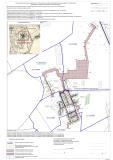 Приложение №2 к схеме размещения объектаПеречень координат образуемой части земельного участка для размещения объекта строительства: "Строительство сетей водоснабжения и водоотведения пос. Светлодольск муниципального района Сергиевский Самарской области"Приложение №3 к схеме размещения объектаПеречень координат образуемой части земельного участка для размещения объекта строительства: "Строительство сетей водоснабжения и водоотведения пос. Светлодольск муниципального района Сергиевский Самарской области"Приложение №4 к схеме размещения объектаПеречень координат образуемой части земельного участка для размещения объекта строительства: "Строительство сетей водоснабжения и водоотведения пос. Светлодольск муниципального района Сергиевский Самарской области"Наименование услугиед. измеренияДатасуммаНаем жилого помещения (жилые дома, имеющие все виды удобств, кроме лифта и мусоропровода)руб./м2с 01.01.20206,28Наем жилого помещения (жилые дома, деревянные, смешанные и из прочих материалов, имеющие не все виды удобств)руб./м2с 01.01.20206,28Наименование услугиед. измеренияДатаСумма1. Содержание и текущий ремонт жилья (жилые дома, имеющие все виды удобств, кроме лифта и мусоропровода, без вывоза мусора) в том числе:руб./м2с 01.01.2020г.13,43содержание  и текущий ремонт жильяруб./м2с 01.01.2020г.9,48услуга по управлению многоквартирным домом*руб./м2с 01.01.2020г.1,21Электрослужбаруб./м2с 01.01.2020г.1,64Плата за холодное водоснабжение, потребленное при содержании общего имущества¹руб./м2с 01.01.2020г.0,15Плата за горячее водоснабжение, потребленное при содержании общего имущества²руб./м2с 01.01.2020г.0,15Плата за электроснабжение, потребленное при содержании общего имущества³руб./м2с 01.01.2020г.0,802. Содержание и текущий ремонт жилья (жилые дома, деревянные, смешанные и из прочих материалов, имеющие не все виды  удобств без вывоза мусора) в том числе:руб./м2с 01.01.2020г.8,69содержание и текущий ремонт жильяруб./м2с 01.01.2020г.4,89услуга по управлению многоквартирным домом*руб./м2с 01.01.2020г.1,21Электрослужбаруб./м2с 01.01.2020г.1,64Плата за холодное водоснабжение, потребленное при содержании общего имущества¹руб./м2с 01.01.2020г.0,15Плата за электроснабжение, потребленное при содержании общего имущества³руб./м2с 01.01.2020г.0,80Кадастровый квартал/ кадастровый номер земельного участкаАдрес земельного участкаПлощадь части земельного участка планируемой к обременению публичным сервитутом63:31:0000000:5016Самарская область, муниципальный  район Сергиевский, сельское поселение Кармало-Аделяково, с.Кармало-АделяковоВесь – 188 606 кв.м.63:31:0000000:1051Российская Федерация, Самарская область, Сергиевский район, с.Кармало-АделяковоЧЗУ1 -40 783 кв.м.Кадастровый квартал/ кадастровый номер земельного участкаАдрес земельного участкаПлощадь части земельного участка планируемой к обременению публичным сервитутом63:31:1010001Самарская область, муниципальный  район Сергиевский, сельское поселение Светлодольск, п.СветлодольскЗУ1 (1-3) – 415 810 кв.м.63:31:1010002Самарская область, муниципальный  район Сергиевский, сельское поселение Светлодольск, п.СветлодольскЗУ1 (1-3) – 415 810 кв.м.63:31:1010003Самарская область, муниципальный  район Сергиевский, сельское поселение Светлодольск, п.СветлодольскЗУ1 (1-3) – 415 810 кв.м.63:31:1010004Самарская область, муниципальный  район Сергиевский, сельское поселение Светлодольск, п.СветлодольскЗУ1 (1-3) – 415 810 кв.м.63:31:1010005Самарская область, муниципальный  район Сергиевский, сельское поселение Светлодольск, п.СветлодольскЗУ1 (1-3) – 415 810 кв.м.63:31:1010002:65Российская Федерация, Самарская область, муниципальный  район Сергиевский, в границах сельского поселения Светлодольск65/ЧЗУ1 -3107 кв.м.63:31:1010003:37Российская Федерация, Самарская область, Сергиевский район, п.Светлодольск37/ЧЗУ1 – 3843 кв.м.63:31:1010004:88Российская Федерация, Самарская обл., пос.Светлодольск, ул.Гагарина, д.1688/ЧЗУ1 – 85 кв.м.Кадастровый номер:Кадастровый номер:63:31:0000000:ЗУ1Условный номер земельного участкаУсловный номер земельного участка:ЗУ1(1-3)Площадь кв.м.:Площадь кв.м.:415810№ точкиКоординатыКоординаты№ точкиXY1465946,422242413,952465890,92242302,113465888,332242295,694465884,122242288,475465839,372242198,326465796,122242209,797465795,562242210,078465796,192242211,589465769,712242222,7810465650,452242282,0411465642,232242286,9712465618,32242299,1213465618,092242298,6914465586,662242315,2315465570,242242323,6816465562,782242327,4617465550,342242333,5418465537,942242340,4619465485,122242367,8820465448,832242382,7321465421,222242393,4422465415,472242395,8223465411,552242397,824465403,132242402,0825465394,782242406,3326465372,642242415,7827465371,62242414,0328465318,47224243629465294,082242445,7430465290,362242434,4631465210,32242431,432465210,852242490,8733465301,012242494,5734465300,032242482,3135465303,532242481,8836465306,632242468,8737465305,252242459,7138465340,332242446,6339465363,592242437,3840465366,592242435,9541465393,022242423,26424654042242418,4643465445,052242399,2444465444,922242398,9845465457,72242392,4646465472,132242385,5547465483,582242379,9448465507,282242368,4849465531,72242356,850465531,172242355,4551465552,352242345,9252465583,372242331,3953465583,072242330,6854465603,552242320,2655465604,62242321,9656465699,232242279,7657465727,052242266,3758465764,762242248,7959465808,642242255,8560465866,642242394,0961465900,452242552,8162465894,012242561,6163465830,142242577,6264465788,042242594,5965465765,952242612,8566465749,752242637,4367465741,122242666,9868465717,42242673,1169465710,732242672,2470465650,932242686,0671465486,942242732,5172465390,062242757,6473465386,732242750,0274465383,42242751,4775465380,792242745,776465384,192242744,1777465350,772242665,9478465343,442242668,8379465341,662242664,180465348,752242661,2581465343,712242649,4282465339,872242637,4983465305,842242651,8784465297,172242655,1985465271,512242664,9986465255,292242671,0687465239,392242676,3988465222,362242683,389465206,82242689,7190465187,552242697,4991465151,542242711,6792465134,352242719,1993465121,582242724,3894465116,282242726,5395465102,372242731,7896465087,212242737,2297465079,12242718,2598465078,432242715,9499465076,732242712,53100465066,482242688,43101465060,962242674,96102465051,732242648,39103465047,212242635,671044650472242635,71105465046,472242634,24106465036,482242638,11107465036,22242638,17108465023,972242642,94109465022,642242639,49110465015,222242641,98111465012,082242643,13112465012,872242646,02113465004,72242649,1114465004,582242648,7115464993,162242652,67116464991,972242649,25117464983,372242652,21118464984,642242655,96119464954,952242665,83120464945,422242668,91121464930,872242675,06122464928,22242676,2123464915,882242680,43124464906,222242654,72125464888,552242658,85126464887,362242654,391274648622242660,69128464843,732242663,18129464843,142242663,28130464843,252242663,63131464804,742242668,5132464804,462242667,67133464804,142242667,71134464804,132242667,42135464796,272242667,69136464777,152242668,24137464777,072242665,54138464773,082242665,62139464761,722242666,61140464761,782242668,21141464755,942242668,2142464752,322242656,65143464728,982242660,55144464733,622242694,92145464785,722242690,11146464815,062242693,01147464839,252242684,19148464879,762242675,45149464899,882242673,2150464902,092242679,34151464907,122242691,18152464913,012242707,66153464916,282242715,31154464919,682242726,05155464923,412242735,61156464929,932242752,93157464945,82242796,26158464871,362242825,48159464871,072242825,57160464870,022242822,9161464868,682242823,45162464867,572242820,62163464868,912242820,1164464867,492242816,49165464798,182242843,85166464764,222242858,89167464747,312242863,67168464748,272242866,47169464722,052242875,71170464721,952242875,73171464721,342242875,86172464706,012242879,05173464690,162242881,9174464685,82242882,65175464682,712242883,29176464681,482242883,63177464678,122242882,67178464673,652242884,76179464668,492242886,44180464656,772242888,39181464656,162242883,82182464604,962242903,54183464576,472242912,76184464577,572242915,11185464579,362242918,9186464581,452242923,39187464566,832242930,27188464554,472242936,09189464540,622242942,61190464509,962242874,69191464502,262242857,35192464502,152242857,4193464501,052242854,95194464392,022242849,68195464390,572242879,65196464498,92242884,88197464515,982242921,87198464528,362242948,33199464543,812242981,73200464558,962243014,12201464565,842243029,36202464572,882243045,01203464585,22243073,89204464606,182243118,97205464608,022243123,02206464612,612243133,56207464629,872243170,67208464636,872243167,54209464664,792243155,26210464679,162243149,27211464687,892243145,11212464738,662243122,79213464785,542243102,26214464820,222243087,13215464847,462243075,23216464854,32243072,25217464870,32243108,92218464865,532243111,01219464907,292243193,68220464984,812243163,26221464976,92243135,49222464989,52243131,88223464978,082243034,53224464993,462243034,47225464999,82243032,39226465014,572243025,85227465029,812243020,19228465044,62243015,1229465051,462243030,76230465052,672243030,25231465053,572243031,2232465055,412243035,73233465058,362243042,99234465057,62243043,69235465059,672243049,48236465066,682243068,17237465073,232243084,48238465075,672243094,84239465082,782243092240465082,062243090,1241465080,792243090,57242465073,672243072,46243465075,292243071,77244465069,282243056,71245465064,572243043,4246465059,662243030,16247465056,82243022,48248465055,782243020,76249465054,932243018,94250465053,152243015,13251465055,062243013,64252465062,592243010,57253465062,652243010,18254465084,852243001,512554650892243000,02256465088,952242999,83257465110,792242991,17258465111,212242992,57259465119,382242987,75260465125,462242985,42261465137,792242980,33262465158,932242971,2263465158,062242968,36264465163,922242966,04265465164,532242967,56266465177,962242962,39267465179,582242961,43268465184,292242959,65269465183,112242956,53270465192,942242952,47271465194,782242956,24272465209,832242951,37273465215,362242953,69274465218,462242961,13275465223,322242976,73276465223,882242978,24277465229,662242997,25278465231,852243004,1279465235,712243013,39280465239,422243023,42281465241,212243032,72282465245,072243043,68283465248,792243057,04284465250,562243059,27285465252,42243064,48286465253,52243066,9287465256,642243073,88288465257,752243073,52289465261,932243085,88290465262,052243085,84291465264,992243094,12292465270,232243111,17293465278,862243108,02294465269,682243082,22295465274,32243080,4296465275,672243079,86297465269,242243061,28298465262,482243063,54299465253,532243037,3300465253,262243036,58301465247,982243021,32302465249,512243016,87303465253,52243015,18304465241,422242979,2305465244,962242977,98306465241,652242967,09307465244,472242966,28308465238,622242949,12309465365,952242899,14310465366,962242898,78311465366,912242898,64312465374,72242895,48313465370,362242882,46314465362,842242881,62315465348,772242885,06316465348,452242876,53317465312,232242891,81318465268,222242910,4319465220,212242930,66320465170,542242951,63321465164,612242937,39322465136,042242949,23323465141,52242964,37324465110,272242977,3325465093,612242984,59326465062,162242997,16327465049,452243003,43284650442242991,62329465017,922242932,78330465022,922242929,88331465018,762242919,22332465045,032242907,18333465081,932242881,22334465193,682242837,31335465198,282242835,65336465198,462242836,09337465202,332242834,31338465210,452242830,7339465226,072242823,54340465251,552242811,88341465261,272242807,21342465295,522242793,3343465305,442242793,67344465316,552242779,13345465318,82242778,26346465327,912242764,27347465332,892242757,75348465374,562242772,03349465374,562242774,29350465392,212242766,37351465408,892242801,78352465409,392242818353465415,822242815354465418,342242796,64355465459,832242786,31356465461,192242791,95357465543,652242770,58358465571,792242761,81359465604,832242749,96360465648,942242741,5361465648,942242783,59362465652,882242782,38363465662,762242816,82364465681,692242816,82365465681,732242820,28366465691,072242820,39367465691,072243371,77368465839,642243389,03369466134,542243409,63370466475,262243341,3371466613,122243344,83372467044,872243609,4373467094,442243556,95374467119,182243517,743754671342243495,06376467108,932243473,07377467091,72243464,45378467075,882243492,45379467045,882243546,3380466860,012243433,86381466676,892243329,34382466626,42243313,15383466524,532243298,48384466287,112243335,43385466171,092243354,33386466171,092243096,85387465914,52243096,85388465914,52242870,82389465837,632242870,82390465837,632242734,1391465823,742242641,36392465917,762242613,7393465940,982242604,08394465946,182242579,7395465959,972242504,71465946,422242413,95396464736,512243103,04397464732,532243104,793984647322243103,52399464731,92243103,56400464729,632243102,33401464728,462243102,94402464727,772243101,58403464719,322243105,5404464715,612243107,22405464711,642243109,07406464706,742243111,29407464685,912243120,88408464684,392243117,68409464671,642243124,37689465293,062242661,99690465293,612242661,97691465294,182242661,99692465294,732242662,03693465295,292242662,11694465295,842242662,23695465296,382242662,38696465296,922242662,57697465297,422242662,79698465297,932242663,04699465298,422242663,32700465298,882242663,64701465299,332242663,97702465299,762242664,34703465300,162242664,74704465300,532242665,15705465300,882242665,6706465301,22242666,05707465301,492242666,53708465301,752242667,03567465346,192242754,74709465360,092242744,86710465354,382242747,18711465352,432242746,61712465319,032242674,41713465325,972242667,85709465360,092242744,86714465348,112242867,34715465347,992242867,37716465347,622242867,47717465348,172242868,79714465348,112242867,34718465392,212242830,12719465387,532242832,56720465383,992242840,84721465389,792242877,69722465392,052242877,04718465392,212242830,12723467029,72243588,9724467031,862243593,3725467027,462243595,46726467025,32243591,07723467029,72243588,9410464672,972243127,64411464664,262243131,09412464656,992243134,43413464632,922243144,58414464624,662243127,69415464620,022243117,78416464618,482243114,42417464617,772243114,65418464615,672243109,75419464611,912243101,28420464612,362243101,04421464573,232243015,37422464566,532243000,42423464546,362242954,85424464587,762242936,74425464601,242242935,67426464645,72242914,91427464652,422242929,5428464662,772242950,35429464663,212242950,14430464664,782242953,46431464664,572242953,554324646652242954,36433464665,192242954,77434464666,472242957,6435464672,042242969,9436464678,672242983,13437464680,762242987,2438464682,632242990,7439464689,772243005,07440464689,432243005,23441464691,222243009,09442464691,652243009,67443464693,12243013,01444464698,082243022,34445464702,942243032,49446464704,912243036,55447464712,172243052,26448464714,982243057,86449464716,662243061,36450464718,672243065,82451464719,562243067,43452464720,642243069,87453464722,232243073,05454464727,912243084,93455464732,62243094,59456464734,452243098,68457464734,92243099,05458464735,442243100,65396464736,512243103,04459464835,012243054,13460464793,252243074,84461464785,332243076,33462464751,952243093,13463464740,872243071,53464464734,682243058,31465464734,972243057,79466464733,432243054,66467464731,652243053,79468464729,842243050,12469464725,272243040,44470464719,062243028,32471464717,352243024,73472464717,342243024,13473464714,992243019,43474464710,052243009,09475464700,762242989,94476464700,452242989,28477464701,252242988,64478464699,822242985,47479464699,332242984,91480464697,792242981,71481464696,272242979,18482464694,482242975,46483464694,062242974,68484464692,562242971,62485464689,442242965,55486464686,752242960,16487464681,112242948,17488464678,412242942,28489464677,872242941,29490464668,632242921,66491464662,82242908,08492464704,332242894,14493464702,862242889,33494464711,112242886,41495464711,912242886,9496464717,562242884,88497464718,892242888,06498464722,232242887,56499464727,132242886,055004647282242888,3501464748,632242880,72502464752,172242879,16503464765,612242908,76504464769,322242916,32505464774,192242926,29506464774,732242926,03507464781,882242942,12508464781,762242942,17509464786,132242952,56510464786,832242953,93511464791,212242963,63512464795,72242972,9513464802,962242987,94514464810,252243003,59515464817,322243018,7516464819,72243023,15517464819,592243023,2518464824,242243032,46519465029,832242976,67520465019,872242981,24521465031,72243010,24522465019,92243014,69523464987,312243022,1524464970,662243020,88525464961,72243094,78526464964,082243094,78527464964,082243104,78528464960,492243104,78529464956,472243137,94530464906,142243157,32531464863,532243060,02532464851,922243046,05533464845,622243033,98534464834,222243009,96535464826,332242993,76536464822,132242984,62537464818,72242977,73538464818,672242977,62539464818,482242977,7540464810,762242961,83541464810,532242961,34542464810,042242960,33543464809,382242958,92544464803,112242945,71545464802,962242945,39546464791,312242919,41547464789,292242914,38548464788,832242914,57549464787,362242910,85550464786,912242910,54551464782,332242900,94552464775,642242886,85553464782,162242884,16554464779,62242878,6555464800,412242869,78556464810,072242864,9557464812,82242863,52558464816,582242870,62559464841,752242860,65560464843,92242849,79561464945,72242808,92562464955,082242811,78563464977,282242862,21564464972,092242864,52565465011,332242960,43566465019,562242956,2519465029,832242976,67567465346,192242754,74568465339,062242758,37569465326,62242733,84570465326,332242733,95571465318,752242737,23572465321,352242744,24573465309,552242748,82574465313,742242758,54575465313,362242758,71576465313,622242759,4577465303,212242764,02578465295,422242766,71579465230,752242793,89580465186,22242812,02581465181,832242813,65582465147,572242826,49583465117,82242840,54584465118,482242842585465096,582242851,02586465097,292242852,68587465076,92242859,49588465054,912242868,81589465049,032242871,21590465040,912242874,65591465030,462242879,08592465016,822242884,94593465006,932242889,07594464998,972242867,44595464989,52242843,62596464989,682242843,56597464990,422242843,25598464977,852242810,85599464977,812242810,74600465010,622242783,71601465034,282242774,01602465110,032242743,71603465150,542242728,38604465171,972242720,16605465194,082242710,73606465195,662242711,94607465222,782242701,23608465280,492242679,75609465296,242242674,04610465295,872242673,31611465295,82242673,17612465295,682242672,96613465295,562242672,75614465295,42242672,55615465295,242242672,36616465295,072242672,18617465294,892242672,02618465294,692242671,86619465294,492242671,72620465294,282242671,59621465294,062242671,48622465293,842242671,37623465293,612242671,28624465293,142242671,15625465292,892242671,11626465292,652242671,09627465292,42242671,07628465292,152242671,07629465291,912242671,09630465291,662242671,12631465291,422242671,17632465285,182242673,18633464962,292242799,66634464957,892242801,39635464953,812242791,5636464957,282242790,06637464950,022242770,67638464947,752242765,49639464941,992242750,49640464935,812242737,99641464937,332242737,35642464935,592242732,64643464939,822242731,29644464939,772242731,05645464926,792242694,71646464926,862242693,55647464936,412242689,94648464936,292242689,63649464939,992242688,07650464956,72242681,58651464973,692242675,49652464977,272242673,95653464990,882242669,08654464990,552242668,24655465005,552242663,84656465007,222242663,24657465009,942242661,37658465013,252242660,19659465013,882242661,88660465044,832242650,74661465055,742242682,99662465056,762242685,72663465056,552242685,88664465058,812242691,29665465056,062242692,43666465058,912242699,55667465062,542242698,62668465070,182242716,79669465069,72242716,99670465071,222242720,82671465071,652242720,64672465079,652242740,57673465057,832242749,16674465049,332242752,64675465037,542242757,38676465034,392242758,52677465032,352242759,47678465016,322242765,92679465012,412242767,52680465003,572242771,26681464987,772242777,37682464985,442242776,69683464980,652242778,62684464981,282242780,14685464985,232242778,47686464986,332242781,12687465290,692242662,54688465292,752242662,03689465293,062242661,99690465293,612242661,97691465294,182242661,99692465294,732242662,03693465295,292242662,11694465295,842242662,23695465296,382242662,38696465296,922242662,57697465297,422242662,79698465297,932242663,04699465298,422242663,32700465298,882242663,64701465299,332242663,97702465299,762242664,34703465300,162242664,74704465300,532242665,15705465300,882242665,6706465301,22242666,05707465301,492242666,53708465301,752242667,03567465346,192242754,74709465360,092242744,86710465354,382242747,18711465352,432242746,61712465319,032242674,41713465325,972242667,85709465360,092242744,86714465348,112242867,34715465347,992242867,37716465347,622242867,47717465348,172242868,79714465348,112242867,34718465392,212242830,12719465387,532242832,56720465383,992242840,84721465389,792242877,69722465392,052242877,04718465392,212242830,12723467029,72243588,9724467031,862243593,3725467027,462243595,46726467025,32243591,07723467029,72243588,9Кадастровый номер:Кадастровый номер:63:31:1010002:65Условный номер части земельного участкаУсловный номер части земельного участка:65/чзу1Площадь кв.м.:Площадь кв.м.:3107№ точкиКоординатыКоординаты№ точкиXY350465392,212242766,37351465408,892242801,78727465409,382242818728465392,222242826,02729465392,22242830,11719465387,532242832,56720465383,992242840,84721465389,792242877,69730465392,042242877,05731465392,012242887,3732465390,592242887,95733465390,572242890,32734465366,962242898,77311465366,912242898,64312465374,72242895,48313465370,362242882,46314465362,842242881,62315465348,772242885,06735465348,462242876,52736465348,22242869,54737465348,182242868,81738465348,122242867,33739465373,242242860,36740465374,542242810,62741465374,562242774,3350465392,212242766,37Кадастровый номер:Кадастровый номер:63:31:1010004:88Условный номер части земельного участкаУсловный номер части земельного участка:88/чзу1Площадь кв.м.:Площадь кв.м.:85№ точкиКоординатыКоординаты№ точкиXY742465062,592243010,58246465059,662243030,16247465056,82243022,48248465055,782243020,76249465054,932243018,94250465053,152243015,13251465055,062243013,64742465062,592243010,58Кадастровый номер:Кадастровый номер:63:31:1010003:37Условный номер части земельного участкаУсловный номер части земельного участка:37/чзу1Площадь кв.м.:Площадь кв.м.:3843№ точкиКоординатыКоординаты№ точкиXY687465290,692242662,54688465292,752242662,03689465293,062242661,99690465293,612242661,97691465294,182242661,99692465294,732242662,03693465295,292242662,11694465295,842242662,23695465296,382242662,38696465296,922242662,57697465297,422242662,79698465297,932242663,04699465298,422242663,32700465298,882242663,64701465299,332242663,97702465299,762242664,34703465300,162242664,74704465300,532242665,15705465300,882242665,6706465301,22242666,05707465301,492242666,53708465301,752242667,03567465346,192242754,74568465339,062242758,37743465326,612242733,83744465297,92242673,28745465296,442242673,97746465296,252242674,04610465295,872242673,31611465295,82242673,17612465295,682242672,96613465295,562242672,75614465295,42242672,55615465295,242242672,36616465295,072242672,18617465294,892242672,02618465294,692242671,86619465294,492242671,72620465294,282242671,59621465294,062242671,48622465293,842242671,37623465293,612242671,28624465293,142242671,15625465292,892242671,11626465292,652242671,09627465292,42242671,07628465292,152242671,07629465291,912242671,09630465291,662242671,12631465291,422242671,17632465285,182242673,18633464962,292242799,66634464957,892242801,39635464953,812242791,5636464957,282242790,06747464958,22242789,68748464960,772242788,61684464981,282242780,14685464985,232242778,47686464986,332242781,12687465290,692242662,54Соучредители:- Собрание представителей муниципального района Сергиевский Самарской области;- Администрации городского, сельских поселений муниципального района Сергиевский Самарской области.Газета изготовлена в администрации муниципального района Сергиевский Самарской области: 446540, Самарская область, Сергиевский район, с. Сергиевск, ул. Ленина, 22.Тел: (84655) 2-15-35Гл. редактор: А.В. Шишкина«Сергиевский вестник»Номер подписан в печать 16.01.2020 г.в 09:00, по графику - в 09:00.Тираж 18 экз.Адрес редакции и издателя: с. Сергиевск,ул. Ленина, 22.«Бесплатно»